CONCORSO INTERNAZIONALE 2018“ ARTE NEL PARCO “ART. 1 – FinalitàL’Associazione Parco Artistico Leonardo indice la 2° Edizione del Premio Internazionale Arte nel Parco finalizzato alla realizzazione di opere permanenti all’interno dell’area Parco Artistico.Il concorso prevede l’assegnazione di premi volti allo sviluppo della carriera degli artisti a livello internazionale.  ART. 2 – TecnicheIl Premio è aperto a tutti gli Artisti, senza limiti di età, sesso, nazionalità o altra qualificazione. Ogni artista può partecipare con una o più opere anche a più sezioni. Le opere presentate possono essere non inedite. Il tema del concorso è: “ L’espressione della bellezza ”.Sono ammesse al concorso le seguenti discipline artistiche:Pittura opere realizzate in piena libertà stilistica e tecnica (olio, tempera, acrilico, inchiostro, vinile, acquerello, grafite, matita, collage, stampa di vario tipo, etc.) e su qualsiasi supporto (tela, carta, legno, plastica, ferro, etc.). Le misure massime consentite sono di cm 150 per lato.Scultura e Installazioneopere create in qualsiasi materiale organico o inorganico, possono anche avvalersi di suoni, luci, video e movimenti meccanici o elettrici purchè non sia necessario collegare le opere alla linea elettrica. Le misure massime consentite sono: base 2 metri, profondità 2 metri, altezza 8 metri, non ci sono limiti di peso. Le opere che prevedono l’allestimento in spazi bui dovranno essere adattabili allo spazio espositivo a disposizione.Arte fotograficafotografie su supporto analogico o digitale, fotografie con elaborazioni digitali. Le misure massime consentite sono di cm 150 per lato.Performanceperformance realizzate da uno o più artisti con qualsiasi tecnica e forma espressiva e con l’ausilio di qualsiasi materiale di supporto fornito dall'artista. Gli artisti finalisti si esibiranno la sera dell'inaugurazione presentando la performance in una versione che non superi i 10 minuti.ART. 3 - Giuria La selezione delle Opere candidate sarà effettuata da una giuria composta da 9 membri. Presidente Di GiuriaGiuseppe Bartolozzi (Artista scultore) GiuriaClara Tesi (Artista scultore)Anna Vittoria Laghi  (Critica e Storica dell’Arte)Tiziano Lera (Architetto)Gianfranco Liguri (Professore Biochimico)Guido Betti (Presidente Parco Artistico Leonardo)Mei Kuai Tang Presidente Associazione Taiwanesi a RomaAndrea Liu Presidente Assiociazione CineseAndrea Rusin (Direttore artistico Parco Artistico Leonardo)ART. 4 – PremiLa dotazione del Premio è così ripartita: 1° ClassificatoPremio Con Residenza ArtisticaProgramma di Residenze d’arte allo scopo di realizzare un’opera da inserire nel Parco. L’artista verrà ospitato per un mese spesato di vitto e alloggio e biglietto di viaggio (andata e ritorno) per raggiungere Montecatini Terme dove risiederà; l’artista inoltre avrà a disposizione uno spazio laboratorio attrezzato per realizzare l’opera, i materiali verranno messi a disposizione dall’Associazione.Alla fine del mese verrà organizzata l’inaugurazione dell’opera con la pubblicazione dell’evento sugli organi di stampa, televisione e internet, nell’occasione verrà pubblicata una monografia dell’artista finalista in italiano ed inglese, la pubblicazione resterà disponibile su internet nel sito del Parco Artistico Leonardo. (www.parleo.it)2° ClassificatoMostra personale in galleria a Londra o Taipei (Taiwan)3°, 4°, 5° ClassificatoMostra collettiva presso ……….Mostra Dei Finalisti I 100 finalisti selezionati dalla giuria parteciperanno all’importante mostra collettiva che si terrà a Montecatini Terme nel giugno 2018.La mostra sarà corredata da un Catalogo. Tutte le opere finaliste rimarranno di proprietà degli artisti. Premio under 201° PremioProgramma di Residenza artistica all’estero. Al primo classificato nella sezione under 20 verrà assegnato un premio che prevede un soggiorno artistico nella casa-studio per artisti del Maestro Yang Bih Chir in Taipei Taiwan. Oppure presso un’altra sede in Italia se l’artista proviene dai Paesi dell’Asia.Nel periodo del soggiorno l’artista avrà a disposizione tutto il necessario per dedicarsi alle sue creazioni, inoltre potrà partecipare ad uno workshop del Maestro Yang Bih Chir dedicato all’antica specialità della pittura cinese.Dal 2° al 11°Mostra collettiva in una galleria a Montecatini Terme.A tutti i partecipanti al concorso verrà consegnato un attestato di partecipazione, la tessera di socio del Parco Artistico ed uno sketch kit per l’artista. ART. 5 - Quota Di IscrizioneLa quota include l’adesione all’Associazione Culturale Parco Artistico Leonardo e una parziale copertura delle spese di organizzazione ed è di 200 euro per 1 opera e di 50 euro per ogni opera aggiuntiva (candidata nella stessa sezione).Per gli artisti under 25, la quota di iscrizione è di 150 euro per 1 opera e di 45 euro per ogni opera aggiuntiva (candidata nella stessa sezione), con l'obbligo di allegare copia di un documento d'identità al momento dell’iscrizione.Per gli artisti under 20, la quota di iscrizione è di 100 euro per 1 opera e di 45 euro per ogni opera aggiuntiva (candidata nella stessa sezione), con l'obbligo di allegare copia di un documento d'identità al momento dell’iscrizione.Gli artisti dovranno conservare copia del pagamento. Il 50% della quota d’iscrizione verrà restituita agli artisti non selezionati, tuttavia tutti gli artisti partecipanti verranno inseriti nell’archivio del Parco Artistico allo scopo di dare visibilità al loro lavoro, periodicamente verrà dedicato uno spazio per ogni artista che avrà partecipato al concorso.A tutti gli artisti partecipanti verrà consegnato un certificato di partecipazione con il quale potranno usufruire di sconti speciali ed assistenza gratuita per allestire mostre personali o collettive all’interno delle strutture gestite dal Parco Artistico.ART. 6 - Modalità Di IscrizioneGli Artisti possono iscriversi entro il 15/03/2018 utilizzando una delle seguenti modalità:a) On-lineModulo on-lineb) Via postaInviando in busta chiusa o consegnando direttamente alla Segreteria del Concorso Parco Artistico Leonardo, Piazza Spirito Santo,1 51100 Pistoia c/o Studio Commercialisti Baldi.- breve nota biografica, una fotografia di ciascun'opera (formato min. cm. 15x20 – formato max. cm. 20x30) riportante sul retro: nome, cognome, paese, titolo, dimensioni, tecnica, anno, copia del pagamento della quota di iscrizione. Non spedire l’opera.La documentazione (foto comprese) non verrà restituita.La prima selezione sarà effettuata su base fotografica. Non spedire l’opera. Nel caso di iscrizione di materiali con carattere fortemente osceno, diffamatorio o che possono urtare la sensibilità dello spettatore, l’Associazione Parco Artistico Leonardo si riserva il diritto di rimuoverli in parte o interamente. Il pagamento della quota di iscrizione può essere effettuato:On-line con carta di creditoPAY PAL  È obbligatorio specificare l'intestatario della carta di credito nel modulo di iscrizione qualora sia diverso dal nome dell’artista.Bonifico BancarioConto corrente intestato a Guido Betti, presidente e direttore del Parco Artistico LeonardoIBAN: IT20 I030 6970 5041 0000 0000 778BIC: BCITITMMBanca Intesa Sanpaolo filiale Quarrata Via Montalbano 279/bPresso la Segreteria del ConcorsoParco Artistico LeonardoPiazza Spirito Santo 151100 PISTOIAc/o Studio Commercialisti BaldiNon si accettano assegni dall’estero. ART. 7 - Modalità Di SelezioneLe opere verranno valutate dai giurati tenendo in considerazione le caratteristiche dell'arte internazionale contemporanea e dei vari filoni artistici e secondo criteri qualitativi, di ricerca, di chiarezza nella descrizione dell’opera e di capacità tecnica. La giuria si riserva di valutare tutto il materiale trasmesso.Le giurie di premiazione effettueranno la prima selezione individuando 100 o più artisti che saranno ammessi alla fase successiva.A coloro che supereranno la prima fase di selezione verrà richiesto l'invio di una mail contenente un dossier approfondito con al massimo 10 lavori per partecipare alla selezione finale delle 100 opere che verranno allestite nella Mostra Collettiva.I risultati delle selezioni verranno annunciati on-line nel sito e via Mail direttamente agli interessati.La proclamazione dei vincitori assoluti e di tutti i premi avverrà in occasione dell’inaugurazione del Parco Artistico Leonardo. L'allestimento e organizzazione della mostra collettiva saranno a cura dell’Associazione Parco Artistico Leonardo. Le spese di trasporto (andata e ritorno) e l'eventuale assicurazione delle opere saranno a carico e cura dei singoli artisti.Le decisioni delle giurie di premiazione sono inappellabili e insindacabili. ART. 8 – ResponsabilitàL’Associazione Parco Artistico Leonardo pur assicurando la massima cura e custodia delle opere pervenute, declina ogni responsabilità per eventuali furti, incendi o danni di qualsiasi natura, alle opere o persone, che possano verificarsi durante tutte le fasi della manifestazione. Ogni eventuale richiesta di assicurazione va sottoscritta dall'artista stesso.L’Associazione Parco Artistico Leonardo si riserva il diritto di apportare modifiche al presente bando qualora lo ritenga necessario. ART. 9 – ConsensoGli artisti premiati hanno facoltà di rinunciare al premio senza però chiedere nessuna forma di risarcimento, in tal caso il premio sarà riassegnato secondo le classifiche stilate dalle giurie. Ciascun artista detiene i diritti delle immagini e delle opere candidate ma cede all’Associazione Parco Artistico Leonardo, senza corrispettivo alcuno, i diritti di riproduzione, esposizione, pubblicazione, traduzione e comunicazione al pubblico, con qualsiasi modalità e nessuna esclusa, per le proprie opere e per i testi partecipanti alla selezione. L'Associazione Parco Artistico Leonardo, nel pieno rispetto del diritto morale d'autore, eserciterà tali diritti per tutte le attività istituzionali di comunicazione inerenti al concorso. Ciascun candidato autorizza espressamente l’Associazione Parco Artistico Leonardo, nonché i propri diretti delegati, a trattare i dati personali trasmessi ai sensi della legge 675/96 ('legge sulla Privacy') e successive modifiche D.lgs. 196/2003 (Codice Privacy), anche ai fini dell’inserimento in banche dati gestite dalle persone suddette. La partecipazione al Premio implica l’adesione quale Socio all’Associazione Parco Artistico Leonardo, di accettarne lo Statuto, e di accettare il Regolamento del Concorso.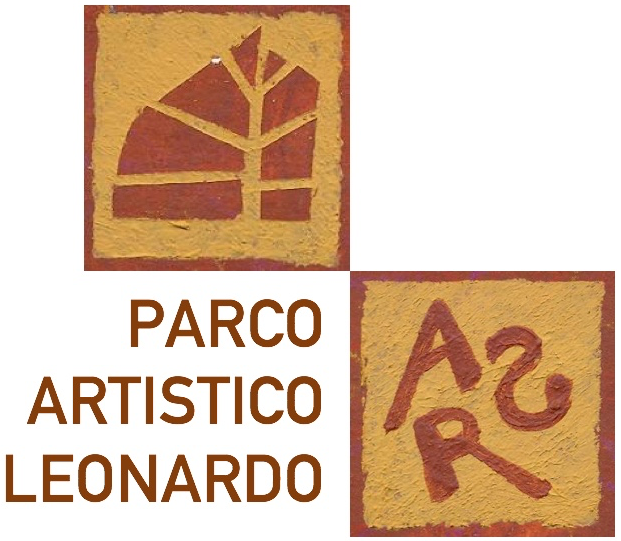 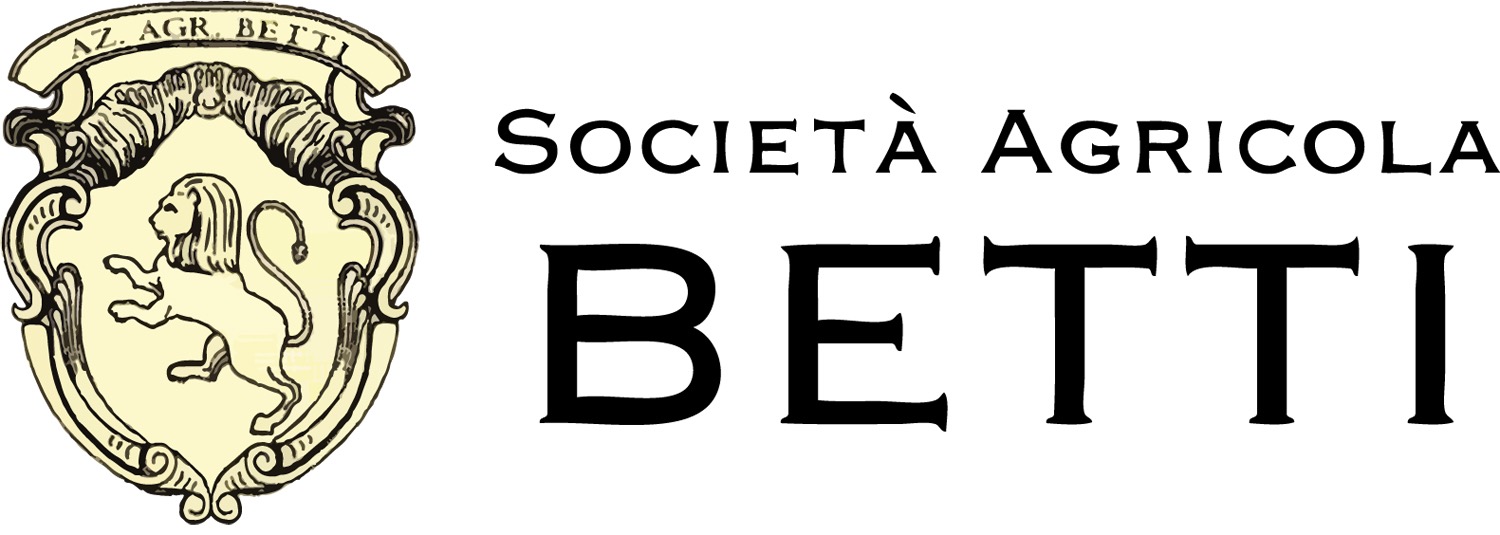 